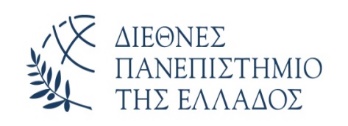 ΔΙΕΘΝΕΣ ΠΑΝΕΠΙΣΤΗΜΙΟ ΤΗΣ ΕΛΛΑΔΟΣ								ΑΝΑΡΤΗΤΕΑ ΣΤΟ ΔΙΑΔΙΚΤΥΟ          ΕΦΟΡΕΥΤΙΚΗ ΕΠΙΤΡΟΠΗ ΕΚΛΟΓΩΝ για τη διενέργεια εκλογών ανάδειξης εκπροσώπου προσωπικού Ε.Τ.Ε.Π. και του αναπληρωτή του, στη Συνέλευση του Τμήματος Μηχανικών Πληροφορικής και Ηλεκτρονικών Συστημάτων της Σχολής Μηχανικών του Διεθνούς Πανεπιστημίου της Ελλάδος (ΔΙ.ΠΑ.Ε.)»		Θεσσαλονίκη 13-07-2020										Αρ. πρωτ.: ΜΠΗΣ Φ 30/833  Ανακήρυξη Υποψηφιοτήτων για την εκπροσώπηση των μελών Ε.Τ.Ε.Π.στη Συνέλευση του Τμήματος Μηχανικών Πληροφορικής και Ηλεκτρονικών Συστημάτων της Σχολής Μηχανικώντου Διεθνούς Πανεπιστημίου της ΕλλάδοςΗ ΕΦΟΡΕΥΤΙΚΗ ΕΠΙΤΡΟΠΗ ΕΚΛΟΓΩΝ Έχοντας υπόψη:Το Ν. 4610/2019 «Συνέργειες Πανεπιστημίων και Τ.Ε.Ι., πρόσβαση στην τριτοβάθμια εκπαίδευση, πειραματικά σχολεία, Γενικά Αρχεία του Κράτους και λοιπές διατάξεις» (ΦΕΚ 70 Α΄)Τις διατάξεις του Ν. 4485/2017 «Οργάνωση και λειτουργία της ανώτατης εκπαίδευσης, ρυθμίσεις για την έρευνα και άλλες διατάξεις» (ΦΕΚ 114/2017 Α΄).Την με αρ. 153348/Ζ1/15-9-2017 Απόφαση του Υπουργού Παιδείας, Έρευνας και Θρησκευμάτων «Τρόπος διεξαγωγής των εκλογικών διαδικασιών για την ανάδειξη των μονοπρόσωπων οργάνων των Α.Ε.Ι. και διαδικασία ορισμού και ανάδειξης εκπροσώπων των μελών Ε.Ε.Π., Ε.ΔΙ.Π. και Ε.Τ.Ε.Π., των διοικητικών υπαλλήλων και των φοιτητών στα συλλογικά όργανα των Α.Ε.Ι. κατά την πρώτη εφαρμογή του ν. 4485/2017 (Α’114)» (ΦΕΚ Β΄ 3255/15-9-2017), όπως τροποποιήθηκε με την αριθμ. Β. Προτ. 191014/Ζ1/7-11-2017 Απόφαση του Υπουργού Παιδείας, Έρευνας και Θρησκευμάτων με θέμα «Τροποποίηση της αριθμ. 153348/Ζ1/15-09-2017 (Β΄3255) υπουργικής απόφασης, με θέμα «Τρόπος διεξαγωγής των εκλογικών διαδικασιών για την ανάδειξη των μονοπρόσωπων 2 οργάνων των Α.Ε.Ι. και διαδικασία ορισμού και ανάδειξης εκπροσώπων των μελών Ε.Ε.Π., Ε.ΔΙ.Π. και Ε.Τ.Ε.Π. των διοικητικών υπαλλήλων και των φοιτητών στα συλλογικά όργανα των Α.Ε.Ι. κατά την πρώτη εφαρμογή του ν. 4485/2017 (Α΄ 114)» (ΦΕΚ Β’ 3969/13-11-2017).Την με αρ. πρωτ. ADMIN 2007/7-6-2019 (ΦΕΚ 2516 Β΄) Πράξη του Προέδρου της Διοικούσας Επιτροπής του Διεθνούς Πανεπιστημίου της Ελλάδος «Αυτοδίκαιη μεταφορά από 07-05-2019, δυνάμει των διατάξεων των άρθρων 7 έως 10 του ν. 4610/2019 (ΦΕΚ Α΄ 70), του πάσης φύσεως προσωπικού του Τ.Ε.Ι. Κεντρικής Μακεδονίας, του Τ.Ε.Ι. Ανατολικής Μακεδονίας και Θράκης και του Αλεξάνδρειου Τ.Ε.Ι. Θεσσαλονίκης λόγω ένταξής τους από την εν λόγω ημερομηνία στο Διεθνές Πανεπιστήμιο της Ελλάδος».5.	 Την με αρ. πρωτ. ΜΠΗΣΦ 30/794/3-7-2020 (ΑΔΑ: 6ΜΕΔ46ΨΖ3Π-65Σ) Προκήρυξη εκλογών για την ανάδειξη των εκπροσώπων των μελών Ε.ΔΙ.Π. και Ε.Τ.Ε.Π. με τους αναπληρωτές τους στη Συνέλευση του Τμήματος Μηχανικών Πληροφορικής και Ηλεκτρονικών Συστημάτων της Σχολής Μηχανικών του Διεθνούς Πανεπιστημίου της Ελλάδος.6.	Τις κάτωθι υποψηφιότητες:Αρ. Πρωτ. ΜΠΗΣ Φ30/805/7-7-2020 Υποψηφιότητα τoυ κ. Χατζηπαππά Νικολάου ως τακτικού μέλους, για την εκπροσώπηση των μελών ΕΤΕΠ στη Συνέλευση του Τμήματος Μηχανικών Πληροφορικής και Ηλεκτρονικών Συστημάτων της Σχολής Μηχανικών του Διεθνούς Πανεπιστημίου της Ελλάδος.Αρ. Πρωτ. ΜΠΗΣ Φ30/806/7-7-2020 Υποψηφιότητα του κ. Καραμπά Ιωάννη ως αναπληρωτή του εκπρόσωπου μελών ETEΠ στη Συνέλευση του Τμήματος Μηχανικών Πληροφορικής και Ηλεκτρονικών Συστημάτων της Σχολής Μηχανικών του Διεθνούς Πανεπιστημίου της Ελλάδος	Ως Εφορευτική Επιτροπή Εκλογών για την ανάδειξη εκπρόσωπου προσωπικού Ε.Τ.Ε.Π. και του αναπληρωτή του, στη Συνέλευση του Τμήματος Μηχανικών Πληροφορικής και Ηλεκτρονικών Συστημάτων της Σχολής Μηχανικών του Διεθνούς Πανεπιστημίου της Ελλάδος, αφού εξετάσαμε την εκλογιμότητα και αν πληρούνται οι προϋποθέσεις του Νόμου σύμφωνα με το άρθρ. 17 του Ν. 4485/2017 (ΦΕΚ 114 τ. Α’) και το ΦΕΚ 3969/13-11- 2017 τ. Β΄, άρθρο 10 των ανωτέρω υποψηφίων:ΑνακηρύσσουμεΥποψήφιο για την εκλογή του ως εκπρόσωπος των μελών Ε.Τ.Ε.Π στη Συνέλευση του Τμήματος του Διεθνούς Πανεπιστημίου της Ελλάδος τον κ. Χατζηπαππά ΝικόλαοΥποψήφιο για την εκλογή του ως αναπληρωτή του εκπρόσωπου των μελών Ε.Τ.Ε.Π στη Συνέλευση του Διεθνούς Πανεπιστημίου της Ελλάδος, τον κ. Καραμπά Ιωάννη	Ο οριζόμενος χώρος διεξαγωγής της εκλογικής διαδικασίας, είναι η αίθουσα συνεδριάσεων του Τμήματος στο Κτήριο Η που στεγάζεται η Γραμματεία του Τμήματος Μηχανικών Πληροφορικής και Ηλεκτρονικών Συστημάτων, στην Σίνδο Θεσσαλονίκης  από τις 10:00 – 12:00.Η παρούσα θα αναρτηθεί στην Ιστοσελίδα του Ιδρύματος και στους πίνακες ανακοινώσεων του Τμήματος.Τα μέλη της Εφορευτικής Επιτροπής					ΠΑΡΑΣΚΕΥΟΠΟΥΛΟΣ ΑΧΙΛΛΕΑΣ 						ΚΑΡΑΦΥΛΙΑΣ ΔΗΜΗΤΡΙΟΣ                      			               ΧΟΛΕΡΗ ΕΛΕΝΗ*Η υπογραφή έχει τεθεί στο πρωτότυπο που βρίσκεται στο αρχείο μαςΕσωτερική Διανομή  α) Πρόεδρο Διοικούσας Επιτροπής του Διεθνούς Πανεπιστημίου της Ελλάδος (ΔΙ.ΠΑ.Ε.)β) Υποψηφίους εκπροσώπους μελών Ε.Δ.Ι.Π. στη Συνέλευση του Τμήματος Μηχανικών Πληροφορικής και Ηλεκτρονικών Συστημάτων της Σχολής Μηχανικών 